ExposÉs sur les variÉtÉs essentiellement dÉrivÉesDocument établi par le Bureau de l’UnionAvertissement : le présent document ne représente pas les principes ou les orientations de l’UPOVRÉSUMÉ	L’objet du présent document est d’inviter le CAJ à examiner : a)	les exposés présentés par les États-Unis d’Amérique, la Communauté internationale des obtenteurs de plantes ornementales et fruitières à reproduction asexuée (CIOPORA), la European Seed Association (ESA) et l’International Seed Federation (ISF) sur les variétés essentiellement dérivées, comme indiqué au paragraphe 5;  etb)	la nécessité de procéder à une révision des conseils actuels sur les variétés essentiellement dérivées.Rappel	À sa soixante-quatorzième session tenue à Genève les 23 et 24 octobre 2017, le Comité administratif et juridique (CAJ) est convenu, après examen des commentaires figurant dans le document CAJ/74/2 “Élaboration de documents d’information concernant la Convention UPOV”, d’inclure les trois points ci-après dans le programme de sa soixante-quinzième session et d’inviter les membres et les observateurs à présenter leurs points de vue sur les questions de fond indiquées :“a)	Variétés essentiellement dérivéesi)	caractères essentielsii)	principalement dérivéesiii)	dérivation indirecte, y compris par rapport aux lignées parentales et aux hybridesiv)	évaluation des variétés essentiellement dérivéesb)	Conditions et limitations relatives à l’autorisation de l’obtenteur à l’égard du matériel de reproduction ou de multiplication	-	exemples appropriés de conditions et de limitationsc)	Étendue de la protection provisoire”	Compte tenu de ce qui précède, le CAJ examinera la nécessité de procéder à une révision des conseils actuels.ExposÉs sur les variÉtÉs essentiellement dÉrivÉes	Le 30 avril 2018, la circulaire de l’UPOV E-18/045 a été diffusée afin d’inviter les membres et les observateurs à donner leur point de vue sur les questions évoquées au paragraphe 2.	En réponse à la circulaire de l’UPOV E-18/045, les États-Unis d’Amérique, la Communauté internationale des obtenteurs de plantes ornementales et fruitières à reproduction asexuée (CIOPORA), la European Seed Association (ESA) et l’International Seed Federation (ISF) ont confirmé leur intention de présenter des exposés sur les variétés essentiellement dérivées.  Les exposés seront publiés dans la section du site Web de l’UPOV consacrée à la soixante-quinzième session du CAJ.	Le CAJ est invité à examiner : a)	les exposés présentés par les États-Unis d’Amérique, la Communauté internationale des obtenteurs de plantes ornementales et fruitières à reproduction asexuée (CIOPORA), la European Seed Association (ESA) et l’International Seed Federation (ISF) sur les variétés essentiellement dérivées, comme indiqué au paragraphe 5;  etb)	la nécessité de procéder à une révision des conseils actuels sur les variétés essentiellement dérivées.[Fin du document]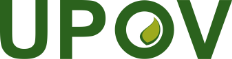 FUnion internationale pour la protection des obtentions végétalesComité administratif et juridiqueSoixante-quinzième session
Genève, 31 octobre 2018CAJ/75/3Original :  anglaisDate :  11 octobre 2018